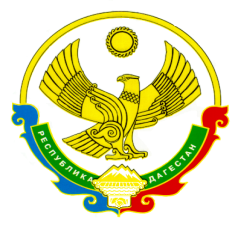 РЕСПУБЛИКА  ДАГЕСТАНМУНИЦИПАЛЬНОЕ  КАЗЕННОЕ ОБЩЕОБРАЗОВАТЕЛЬНОЕ УЧРЕЖДЕНИЕ«СТАРОСЕРЕБРЯКОВСКАЯ СРЕДНЯЯ ОБЩЕОБРАЗОВАТЕЛЬНАЯ ШКОЛА» КИЗЛЯРСКОГО РАЙОНА368805г.с.СтараяСеребряковка							Тел Приказ О создании управляющей командыпо реализации федерального проекта«Школа Минпросвещения»в 2022-2023 учебном году.В целях реализации пилотной апробации проекта «Школа Минпросвещения России» в 2022-2023 учебном году»,П Р И К А З Ы В А Ю:Создать управляющую команду по вопросам реализации федерального проекта «Школа Минпросвещения» в 2022-2023 учебном году в составе:Халимова Х.А. – заместитель директора по УР Магомедова З.М.- заместитель директора по ВРМусаева А.М. – педагог-психологМагомедова З.З.-социальный педагог.Утвердить Положение   об управляющей	команде по вопросам реализации федерального проекта «Школа Минпросвещения».Управляющей	команде	по	вопросам   реализации	федерального	проекта	«Школа Минпросвещения»:разработать дорожную карту мероприятий по реализации Проект;разработать	инфраструктуру	паспорта	школы с	учетом	реализации федерального проекта «Школа Минпросвещения»;внести коррективы в программу развития школы в связи с реализацией федерального проекта «Школа Минпросвещения»Контроль над исполнением настоящего приказа оставляю за собой.Директор школы:	Билалов Р.М. «05»  сентября  2023 года№__________